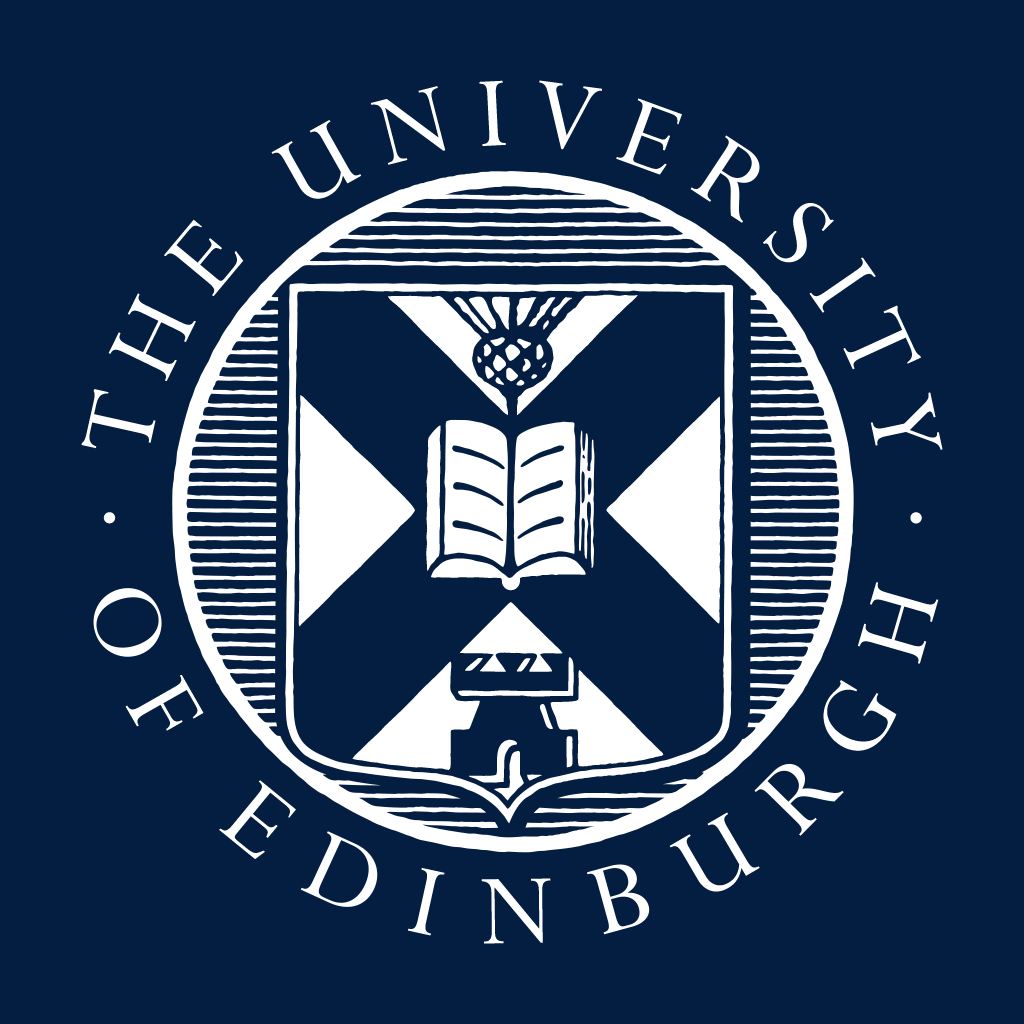 GuidanceGuidanceGuidanceThis template is for use in writing Job Descriptions (JDs) for any purpose.  This template can be expanded as required.  Please consult and follow the Guidance on Writing Job Descriptions.This template is for use in writing Job Descriptions (JDs) for any purpose.  This template can be expanded as required.  Please consult and follow the Guidance on Writing Job Descriptions.This template is for use in writing Job Descriptions (JDs) for any purpose.  This template can be expanded as required.  Please consult and follow the Guidance on Writing Job Descriptions.Section 1: Job DetailsSection 1: Job DetailsSection 1: Job DetailsJob Title:ResearcherResearcherDepartment/School:Unit (if applicable):Line Manager:     [Enter Principal Investigator job title]     [Enter Principal Investigator job title]Section 2:  Job Purpose (Normally no more than 2 or 3 sentences)Section 2:  Job Purpose (Normally no more than 2 or 3 sentences)Section 2:  Job Purpose (Normally no more than 2 or 3 sentences)[Insert the specific details/ purpose of the project here eg to assist a research team or project with the delivery of specific tasks.][Insert the specific details/ purpose of the project here eg to assist a research team or project with the delivery of specific tasks.][Insert the specific details/ purpose of the project here eg to assist a research team or project with the delivery of specific tasks.]Section 3: Main Responsibilities (Normally between 4 and 10.  Percentages should total at least 95% (and no more than 100%))Section 3: Main Responsibilities (Normally between 4 and 10.  Percentages should total at least 95% (and no more than 100%))Approx. % of timeParticipate in meetings designed to establish the aims and priorities of the research projectParticipate in meetings designed to establish the aims and priorities of the research projectDevelop the necessary analytical and research methods to solve the problem at hand, working in close conjunction with project staffDevelop the necessary analytical and research methods to solve the problem at hand, working in close conjunction with project staffRunning analyses and interpreting data using specified and agreed techniques/modelsRunning analyses and interpreting data using specified and agreed techniques/modelsPrepare summary reports of research/methodsPrepare summary reports of research/methodsContribute to the dissemination and publication of personal and/or research teams findings as appropriateContribute to the dissemination and publication of personal and/or research teams findings as appropriateAdd additional criteria if necessaryAdd additional criteria if necessary4. Knowledge, Skills and Experience Needed for the JobEssentialQualified to a minimum of RQF level 3, or the equivalent in Scotland SCQF 6Experience of research in the broad area of the related projectProven expertise in the techniques needed to undertake the research in question such as IT skillsStrong numerical and analytical skillsDemonstrated quality of research performanceAbility to communicate complex information clearly, orally and in writing.DesirableExperience in the specific area of the related project